السيرة الذاتيةالمعلومات الشخصية:                                             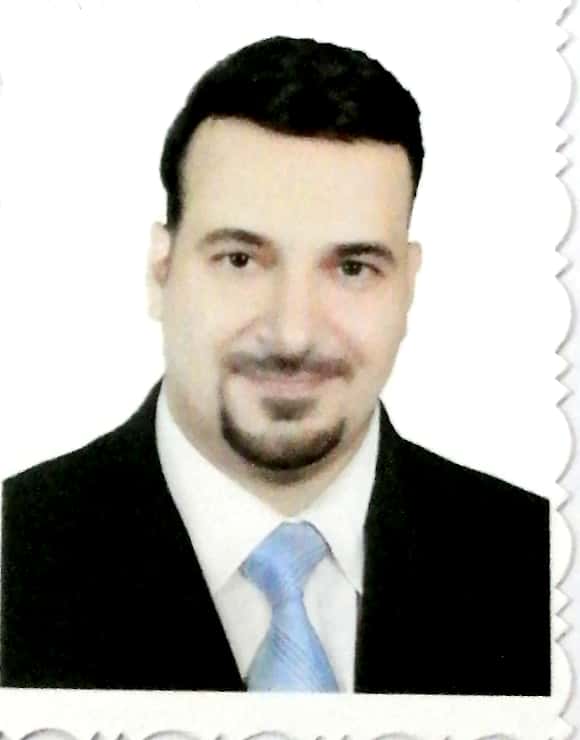 الاسم: د. محمود أحمد شاكر غضيب الربيعيالجنسية: عراقي.تاريخ الميلاد: 2/4/1986مكان الميلاد: بغداد.مكان الإقامة: بغداد/ حي الخضراء.الموبايل: 07705319225البريد الالكتروني: doctormahmood@cois.uobaghdad.edu.iqالحالة الاجتماعية: متزوج.اللقب العلمي: مدرس           تاريخ نيل اللقب العلمي:  عام 2016المؤهلات العلمية:مكان العمل:المواد التي تم تدريسها:البحوث المنشورة :المؤتمرات:1/ مؤتمر كلية  الدراسات القرانية في جامعة بابل . اشتراك بالبحث الموسوم(سمات عالمية لشخصية الرسول صلى الله عليه و سلم في شعر كعب بن زهير). عام 20132/ مؤتمر مركز المستنصرية للدراسات العربية/ الجامعة المستنصرية. اشتراك بالبحث الموسوم (ابن السكيت البغدادي ناقدا لاشعار العرب. عام 20133/مؤتمر كلية للعلوم الانسانية / جامعة ديالى . اشتراك  بالبحث الموسوم( ابو زيد القرشي بين النقد والتحليل لاشعار العرب – قراءة تحليلية-. عام 20154/ مؤتمر كلية التربية الاساسية / جامعة دهوك . اشتراك بالبحث الموسوم( معالم المجتمع والتطور الثقافي واثرها في شعراء العصر الاموي).عام 2021تالمؤهلتاريخهالجامعةالكليةالتخصص1بكالوريوس2007بغدادكلية التربية للعلوم الانسانية ابن رشد/قسم اللغة العربيةادب2ماجستير2011بغدادكلية التربية للعلوم الانسانية ابن رشد/ قسم اللغة العربيةادب3دكتوراه2019بغدادكلية التربية للعلوم الانسانية ابن رشد/ قسم اللغة العربيةادبتالوظيفةمكان العمل1تدريسي في : كلية العلوم الاسلامية /قسم اللغة العربيةو مسؤول شعبة المكتبة حالياًتالمادةالمرحلة1      النثر في العصر الجاهليالاولى2الشعر في العصر الجاهلي الاولىتعنوان البحثجهة النشرالسنة1المبالغة في وصف الانسان في شعر اصحاب المعلقاتمجلة كلية العلوم الاسلامية/جامعة بغداداذار 20142ابو زيد القرشي بين النقد والتحليل لأشعار العرب- قراءة تحليلية-مجلة كلية التربية للعلوم الانسانية /جامعة ديالى(مؤتمر جامعة ديالى)20153الشهادة في شعر عبد الله بن رواحة-كعب بن مالك الانصاريمجلة كلية الاداب/ جامعة بغداد20154تقنية الاسترجاع وتحديات المرحلة في شعر كعب بن مالك الانصاري مجلة كلية التربية للبنات /الجامعة العراقية 20205اثر الواقعة الحربية في قصيدة عصر صدر الإسلاممجلة كلية العلوم الاسلامية /جامعة بغداد2020